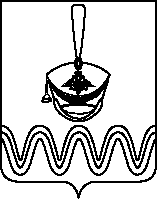 Р Е Ш Е Н И ЕСОВЕТА БОРОДИНСКОГО СЕЛЬСКОГО ПОСЕЛЕНИЯПРИМОРСКО-АХТАРСКОГО РАЙОНАЧЕТВЕРТОГО СОЗЫВАот 01.09.2021                                                                                                         № 91станица БородинскаяО сложении полномочий депутата Совета Бородинского сельского поселения Приморско-Ахтарского района по избирательному округу Бородинский № 2 Семеновой Татьяны ГригорьевныРассмотрев заявление депутата Совета Бородинского сельского поселения Приморско-Ахтарского района по избирательному округу Бородинский № 2 Семеновой Татьяны Григорьевны о досрочном сложении депутатских полномочий в связи с отставкой по собственному желанию, руководствуясь статьей 40 Федерального закона от 06 октября 2003 года № 131-ФЗ «Об общих принципах организации местного самоуправления в Российской Федерации», Совет Бородинского сельского поселения Приморско-Ахтарского района р е ш и л:1. Принять добровольную отставку депутата Бородинского сельского поселения Приморско-Ахтарского района по избирательному округу Бородинский № 2 Семеновой Татьяны Григорьевны.2. Опубликовать настоящее решение Совета Бородинского сельского поселения Приморско-Ахтарского района в средствах массовой информации.3. Решение вступает в силу со дня его подписания.Исполняющий обязанности главыБородинского сельского поселения Приморско-Ахтарского района                                                           Г.А.Коваленко